Publicado en Madrid el 19/10/2020 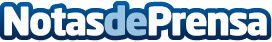 Repuestoinformatico.com líderes en la venta de repuestos para móviles y tabletas en EspañaLa empresa se encarga de facilitar cualquier repuesto de teléfono móvil a un precio competitivo con total garantía de calidadDatos de contacto:Marina686073491Nota de prensa publicada en: https://www.notasdeprensa.es/repuestoinformatico-com-lideres-en-la-venta-de Categorias: Internacional Nacional Telecomunicaciones E-Commerce Consumo Innovación Tecnológica http://www.notasdeprensa.es